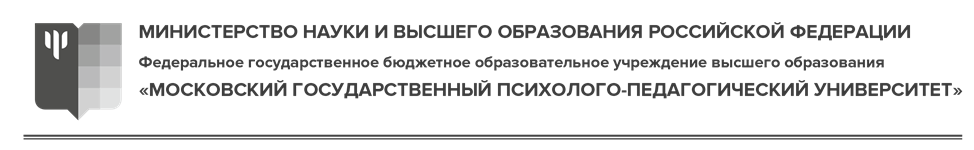 Научная программаВсероссийской научно-практической конференции с международным участием«Апгрейд социальных проектов: этапы стартапа. Обновление 2025»24 октября (четверг)СЕКЦИЯ 1. Идеология инновационных процессов в молодежном сообществе: от теории к практике.Руководители секции: Шилина И.Б., декан факультета социальной коммуникации, заведующая кафедрой социальной коммуникации и организации работы с молодежью МГППУСмакотина Н.Л., кандидат философских наук, доктор социологических наук, заведующий кафедрой глобальных социальных процессов и работы с молодёжью факультета глобальных процессов МГУ им. ЛомоносоваМолодёжная политика в современной России приобретает особый импульс развития, обусловленный стратегическим значением решаемых ею задач. Важнейшей чертой российской молодёжной политики становится соответствие её содержания государственно-общественным интересам в формировании у молодого поколения установок на саморазвитие, самореализацию и самообеспечение. В этой связи государственными структурами и общественными организациями, задействованными в сфере реализации молодёжной политики, целенаправленно создаются адаптивные условия и аккумулируются ресурсы, способствующие развитию у различных групп молодёжи субъектных качеств. Ожидаемый результат от взаимосвязанной деятельности акторов молодёжной политики представляется в актуализации интеллектуальных, профессионально-трудовых, демографических, социокультурных, личностных потенциалов молодых людей.В настоящий момент особенности социального развития молодых людей сопряжены с широким спектром затруднений и проблем, которые необходимо анализировать и эффективно решать. В связи с этим с точки зрения молодёжной политики молодое поколение необходимо рассматривать и как субъект самостоятельной жизнедеятельности, и как объект социальных инвестиций в виде государственных мер, включая гражданско-общественные действия и инициативы.В ходе работы секции будут обсуждаться вопросы: Государственная молодежная политика: федеральный, региональный и местный уровни. Инновации и традиции в молодежном сообществе: философия, ракурсы, история, развитие. Теоретические разработки и практические исследования  молодежи как социально-демографической группы. Вопросы стратификации молодежного сообщества. СЕКЦИЯ 2. Устойчивая молодежная инфраструктура: ресурс развитияРуководители секции: Шилин А.Ю., старший преподаватель кафедры социальной коммуникации и организации работы с молодежью МГППУЗайцева М. А., кандидат педагогических наук, доцент кафедры социальной педагогики и организации работы с молодёжью ЯрГПУ им. К. Д. УшинскогоПереходный характер молодости как переломный этап в процессе социализации человека, а также социальная неоднородность и дифференцированность молодёжи определяют потребность молодых людей в помощи и поддержке, соучастии и содействии, социальном включении и сопровождении. Инфраструктура современной молодёжной политики включает организации, учреждения и службы, осуществляющие многофункциональную деятельность, учитывающие потребности и способствующие самореализации юношей и девушек по широкому спектру социально значимых вопросов жизнедеятельности: профессионального и дополнительного образования; труда, карьеры и материального обеспечения; здоровья и здорового образа жизни; семьи; личной жизни; спорта; досуга; коммуникаций. Функционально инфраструктура молодёжной политики включена в состав социальной инфраструктуры, которая, следуя приоритетам социальной политики, ориентирована на удовлетворение базовых потребностей человека и реализует свой потенциал с помощью разнообразных услуг, оказываемых учреждениями социальной сферы.Дифференцированное состояние молодёжной среды, проблемы социальной адаптации и интеграции молодёжи в трансформирующемся российском обществе требуют наращивания ресурсов, способствующих управлению организацией и функционированием инфраструктурой молодёжной политики с учётом её специфики как структурно организованной социальной системы.В ходе работы секции будут обсуждаться вопросы: Инфраструктура молодёжной политики как современная социальная структура., ее особенности с позиции структурно-функционального анализа социальных систем и структур.Сущность инфраструктуры молодёжной политики.Состояние инфраструктуры молодёжной политики в российских регионах Специфика применения управления для выстраивания организационной иерархии.Этапы и специфика становления инфраструктуры молодёжной политики в постсоветской России.СЕКЦИЯ 3. Эффективные молодежные форсайт-проектыРуководители секции: Попова С.Ю., доцент кафедры социальной коммуникации и организации работы с молодежью МГППУПронина Е.В., кандидат психологических наук, доцент кафедры общей и педагогической психологии ВлГУ им. А.Г. и Н.Г. СтолетовыхСовременная молодежь формулирует определенный запрос обществу - запрос о своей полноценной интеграции в общественные процессы, запрос о востребованности своих гражданских инициатив.Постоянное воспроизводство и обновление интересов молодого поколения обнаруживает инновационные способности молодежи, а стремление к их реализации превращает молодежь в постоянно генерируемую обществом движущую силу социального развития. Проектная деятельность помогает молодежи получить опыт, навыки и знания, сформировать компетенции, способствующие интеграции в реальную политическую, экономическую, социальную, духовную жизнь современного общества.Форсайт-проекты молодых граждан РФ ориентированы не только на определение возможных вариантов будущего, но в большей степени на активное формирование его наиболее предпочтительных сценариев. Технология проведения Форсайта включает выбор целевой установки — технологическая или социально-экономическая направленность; определение видения будущего страны или региона и определение круга отраслей, которые смогут составить основу стратегического развития; прогноз перспектив развития тех отраслей, которые выбраны для Форсайта; прогноз результатов фундаментальных научных исследований в выбранных сферах; прогнозирование развития новых технологий; прогнозирование выхода на рынок принципиально новых видов продукции. В ходе работы секции будут обсуждаться вопросы Социальное проектирование.Форсайт-проекты: опыт разработки и реализации.Технологии молодежного проектированияРоль профессионального образования в развитии компетенций социального проектирования. СЕКЦИЯ 4 Корпоративное партнерство для повышения доверия граждан к благотворительным брендамРуководители секции: Прохорова О.Г., доктор педагогических наук, профессор МГППУ	Акопянц И.А., директор ЦССВ им Ю.В. Никулина, член общественной палатыДепартамента образования МосквыКорпоративное партнерство и взаимодействие с благотворительными фондами стало неотъемлемой частью жизни современных организаций и учреждений социальной сферы. Среди социальных институтов, занимающихся корпоративным партнерством в 2018 году 92% имели программы корпоративного добровольчества и договора социального партнерства. Корпоративное партнерство и добровольчество имеют серьезные социальные эффекты и преимущества: позволяют продолжить сплочение членов коллективов и вне пределов их рабочих мест, поддерживать групповую сплоченность и корпоративный дух;взаимодействие с  благотворительными фондами формируют ответственное отношение к коллективному делу, позволяют проявить нравственные качества, выявить лидеров;сотрудники приобретают новые навыки и способности, необходимые для их карьеры, повышается доверие к благотворительным фондам и их брендам; укрепляется имидж и репутация организаций и их руководителей более эффективно реализуются социальные проекты;развивается корпоративная сплоченность и укрепляется корпоративная культура, достигаются социально-значимые целей помощи и поддержки нуждающихся членов общества;создаются новые социальные связи, способствующие развитию среды и доверию граждан.В ходе работы секции будут обсуждаться вопросыроль корпоративного партнерства в создании социо-культурной среды местного сообщества; показатели успешности реализации социальной ответственности местного сообщества во  взаимодействии с  благотворительными фондами повышение доверия граждан к благотворительным организациям и их брендам через участие в корпоративных мероприятиях, 3) развитие социальных связей с различными влиятельными институтами местного сообщества: местными властями, некоммерческими общественными организациями; благотворительными фондами, учреждениями культуры и образования, молодежными организациями и группами, конфессиями и объектами социального служения и т.д.;4) привлечение сотрудников к корпоративному партнерству и добровольческому.СЕКЦИЯ 5. Неформальное (дополнительное) образование как ресурс развития молодежных инициатив.Руководители секции: Бахчиева О.А, доктор педагогических наук, профессор кафедры социальной коммуникации и организации работы с молодежью факультета социальной коммуникации МГППУТарханова И.Ю., доктор педагогических наук, доцент, руководитель образовательного фонда “Талант и успех”Концепция долгосрочного социально-экономического развития РФ на период до 2020г. закрепляет ключевую цель государственной образовательной политики: «Повышение доступности качественного образования, соответствующего требования инновационного развития экономики, современным потребностям общества и каждого гражданина», что в свою очередь предусматривает расширение сферы дополнительного образования». В тоже время особое внимание уделяется тому, что «вопреки международным тенденциям государственная образовательная политика России практически не охватывает сферу неформального (за рамками организаций дополнительного образования детей) и информального образования (медиасфера, сеть Интернет, индустрия досуга), обладающую значительным потенциалом для решения задач воспитания и просвещения граждан». Неформальное образование – это любое образование, которое может быть получено за пределами системы формального базового и дополнительного образования. Современные формы неформального образования включают в себя: социокультурные и компетентностные практики, практики открытого образования, создания успешной социализации, субъектности личности, сопровождения одаренных детей и детей со специальными потребностями, практики неформального образования в условиях детских общественных объединений, в период летних каникул и др. На сегодняшний день вопрос внедрения неформальных практик в систему формального образования, регулируемого Федеральными государственными образовательными стандартами, остается дискуссионным. В современных образовательных системах все более значимую роль приобретает концепция необходимости обучения в течение всей жизни. В ходе работы секции будут обсуждены вопросы: Методология дополнительного образования. Технологии работы с молодежью в дополнительном/неформальном образовании. Практика реализации программ и молодежных инициатив в дополнительном образовании.Подготовка кадров для работы с молодёжью.СЕКЦИЯ 6. Патриотическое воспитание молодёжи в РФ: проектирование и реализация.Руководители секции: Айвазян А.А., кандидат политических наук, доцент кафедры социальной коммуникации и организации работы с молодежьюСелезнева А.В., доцент, доктор политических наук, заместитель заведующего кафедрой социологии и психологии политики МГУ им. М.В. ЛомоносоваСекция: Патриотическое воспитание молодежи в РФ: проектирование и социализацияСовременное развитие российского государства и общества ставит серьёзные задачи в вопросе воспитания здорового, мужественного, смелого, инициативного человека, с активной жизненной и профессиональной позицией, трудолюбивого и высоконравственного патриота своей Родины, уважающего права и свободы личности, традиции и культуры других народов. Постоянные изменения политической обстановки в мире, попытки дестабилизации общества особенно остро ставят вопрос патриотического воспитания. «Стратегия развития воспитания до 2025» предполагает формирование новых поколений, обладающих знаниями и умениями, которые отвечают требованиям XXI века, разделяющих традиции и нравственные ценности, готовых к мирному созиданию и защите Родины.Патриотическое воспитание в условиях современной России объективно является и признано государством ключевым в обеспечении устойчивого политического, социально-экономического развития и национальной безопасности Российской Федерации.Именно патриотическое (гражданско-патриотическое) воспитание является одной из наиболее значимых и сложных сфер воспитания, поскольку в ней формируется не только соответствующие мировоззренческие ориентации, идеалы и принципы, но происходит становление необходимых личностных качеств, обеспечивающих жизнедеятельность молодого гражданина в условиях современного российского демократического общества.В качестве инструментов формирования личности молодого человека, настоящего патриота своей страны, необходимо использовать современные социальные и образовательные технологии. В ходе работы секции будут обсуждены вопросы: Практики создания и реализации проектов патриотического характера (опыт Музея Победы на Поклонной горе, Международной ассоциации ветеранов подразделения антитеррора «Альфа» и др.)Актуальные проблемы реализации гражданско-патриотических проектов на современном этапе.Перспективы развития молодежных проектов в области гражданско-патриотического воспитания. 1 день - 24.10.2019 (четверг)1 день - 24.10.2019 (четверг)1 день - 24.10.2019 (четверг)9.00-10.00Регистрация участников конференции. Открытое шоссе, д. 24/2710.00-12.00Всероссийская научно-практическая конференция с международным участием «Апгрейд социальных проектов: этапы стартапа. Обновление 2025»Пленарное заседаниеРубцов В.В., доктор психологических наук, профессор, президент Московского государственного психолого-педагогического университетаПотяева Т.А., кандидат экономических наук, доцент уполномоченный по правам человека в городе МосквеКлимантова Г.И., доктор политических наук, профессор, Президент национального общественного комитета «Российская семья»Секиичи Като, директор детского сада Фудзи (Япония)Смакотина Н.Л., доктор социологические наук, профессор, заведующая кафедрой глобальных социальных процессов и работы с молодежью, МГУ им. ЛомоносоваСелезнева А.В., доктор политических наук, доцент МГУ, заместитель заведующего кафедрой социологии и психологии политики МГУ им. ЛомоносоваРостовская Т.К., доктор социологических наук, профессор РГСУ.Цой Л.Н. – к.соц.наук, профессор ф-та психологии СВФУ имМ.К.  Аммосова  (Якутскт), Генеральный директор Московской школы конфликтологии, член Зновьевского клуба МИА «Россия сегодня» . Кен Лойд Реймер – Университет Виннипега (Канада)(состав спикеров дополняется)Открытое шоссе, д. 24/2712.00-12.30Кофе-брейкОткрытое шоссе, д. 24/2712.30-14.00Работа Секций. СЕКЦИЯ 1. Идеология инновационных процессов вмолодежном сообществе: от теории к практике.Шилина И.Б., декан факультета социальной коммуникации,заведующая кафедрой социальной коммуникации иорганизации работы с молодежью МГППУСмакотина Н.Л., кандидат философских наук, докторсоциологических наук, заведующий кафедрой глобальныхсоциальных процессов и работы с молодёжью факультетаглобальных процессов МГУ им. ЛомоносоваСЕКЦИЯ 2. Устойчивая молодежная инфраструктура: ресурсразвитияШилин А.Ю., старший преподаватель кафедры социальнойкоммуникации и организации работы с молодежью МГППУЗайцева М. А., кандидат педагогических наук, доценткафедры социальной педагогики и организации работы смолодёжью ЯрГПУ им. К. Д. УшинскогоСЕКЦИЯ 3. Эффективные молодежные форсайт-проектыПопова С.Ю., доцент, кандидат психологических наук доцент кафедры социальной коммуникации иорганизации работы с молодежью МГППУПронина Е.В., доцент, кандидат психологических наук, зав. кафедрой общей и педагогической психологии ВлГУ им. А.Г.и Н.Г. СтолетовыхСЕКЦИЯ 4 Корпоративное партнерство для повышениядоверия граждан к благотворительным брендамПрохорова О.Г., доктор педагогических наук, профессорМГППУАкопянц И.А., директор ЦССВ им Ю.В. Никулина, членобщественной палаты Департамента образования МосквыСЕКЦИЯ 5. Неформальное (дополнительное) образование какресурс развития молодежных инициатив.Бахчиева О.А, доктор педагогических наук, профессоркафедры социальной коммуникации и организации работы смолодежью факультета социальной коммуникации МГППУТарханова И.Ю., доктор педагогических наук, доцент,Руководитель направления «Педагогическая магистратура», образовательного фонда “Талант и успех”СЕКЦИЯ 6. Патриотическое воспитание молодёжи в РФ: проектирование и реализация.Айвазян А.А., кандидат политических наук, доцент кафедрысоциальной коммуникации и организации работы смолодежьюСелезнева А.В., доцент, доктор политических наук, заместитель заведующего кафедройсоциологии и психологии политики МГУ им. М.В.Ломоносова.Открытое шоссе, д. 24/2714.00-14.30Кофе-брейкОткрытое шоссе, д. 24/2714.30-18.00Панельная дискуссия с ведущими учеными и практиками в сфере социальной и государственной молодёжной политики.Открытое шоссе, д. 24/27с 18.00Культурная программаГород2 день – 25.10.2019 (пятница)2 день – 25.10.2019 (пятница)2 день – 25.10.2019 (пятница)10.00-14.00Работа секций. СЕКЦИЯ 1. Идеология инновационных процессов вмолодежном сообществе: от теории к практике.Шилина И.Б., декан факультета социальной коммуникации,заведующая кафедрой социальной коммуникации иорганизации работы с молодежью МГППУСмакотина Н.Л., кандидат философских наук, докторсоциологических наук, заведующий кафедрой глобальныхсоциальных процессов и работы с молодёжью факультетаглобальных процессов МГУ им. ЛомоносоваСЕКЦИЯ 2. Устойчивая молодежная инфраструктура: ресурсразвитияШилин А.Ю., старший преподаватель кафедры социальнойкоммуникации и организации работы с молодежью МГППУЗайцева М. А., кандидат педагогических наук, доценткафедры социальной педагогики и организации работы смолодёжью ЯрГПУ им. К. Д. УшинскогоСЕКЦИЯ 3. Эффективные молодежные форсайт-проектыПопова С.Ю., доцент, кандидат психологических наук доцент кафедры социальной коммуникации иорганизации работы с молодежью МГППУПронина Е.В., доцент, кандидат психологических наук, зав. кафедрой общей и педагогической психологии ВлГУ им. А.Г.и Н.Г. СтолетовыхСЕКЦИЯ 4 Корпоративное партнерство для повышениядоверия граждан к благотворительным брендамПрохорова О.Г., доктор педагогических наук, профессорМГППУАкопянц И.А., директор ЦССВ им Ю.В. Никулина, членобщественной палаты Департамента образования МосквыСЕКЦИЯ 5. Неформальное (дополнительное) образование как ресурс развития молодежных инициатив.Бахчиева О.А, доктор педагогических наук, профессоркафедры социальной коммуникации и организации работы смолодежью факультета социальной коммуникации МГППУТарханова И.Ю., доктор педагогических наук, доцент,Руководитель направления «Педагогическая магистратура», образовательного фонда “Талант и успех”СЕКЦИЯ 6. Патриотическое воспитание молодёжи в РФ: проектирование и реализация.Айвазян А.А., кандидат политических наук, доцент кафедрысоциальной коммуникации и организации работы смолодежьюСелезнева А.В., доцент, доктор политических наук, заместитель заведующего кафедройсоциологии и психологии политики МГУ им. М.В.Ломоносова.Открытое шоссе, д. 24/27С 14.00Культурная программаГород